Формирование целостной картины мираЛексическая тема недели «Рождество. Зимние забавы»Уважаемые родители! Загадайте ребенку загадку:Снег идёт,Под белой ватойСкрылись улицы, дома.Рады снегу все ребята -Снова к нам пришла … (зима)Спросите у ребенка:А по каким признакам ты определил, что на улице зима? Почему ты любишь зиму, за что?  Расскажите ребенку:Сегодня к нам пришел гость. Он хочет рассказать нам, за что он любит зиму.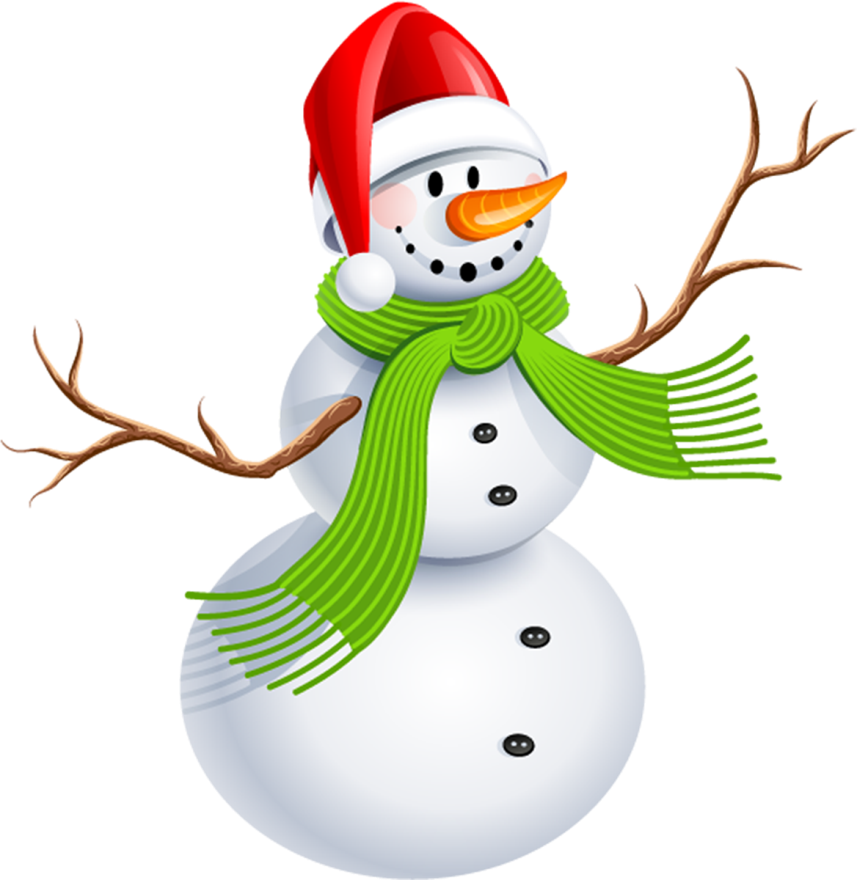 Зимой можно всей семьей отправиться кататься на лыжах!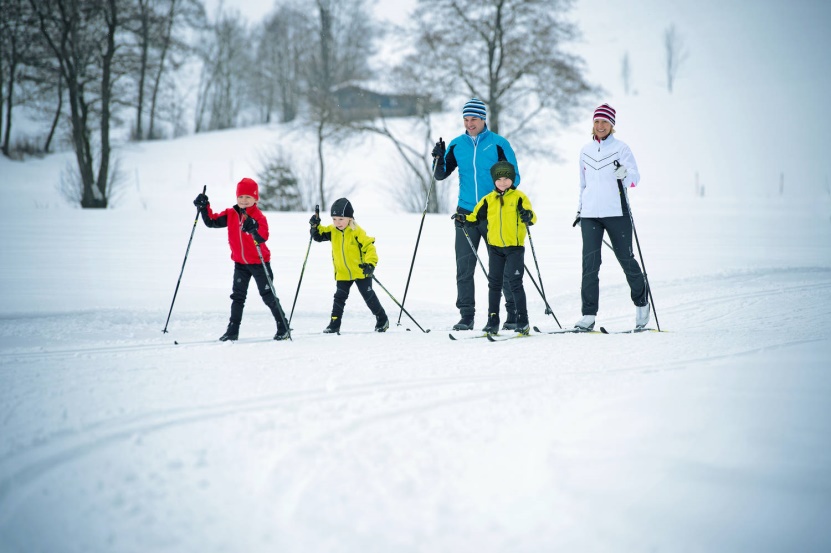 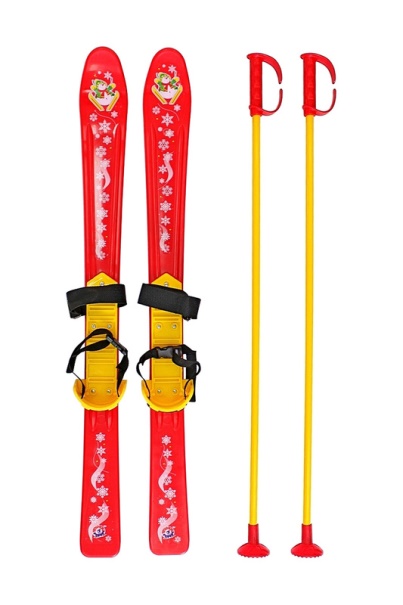 Или на коньках!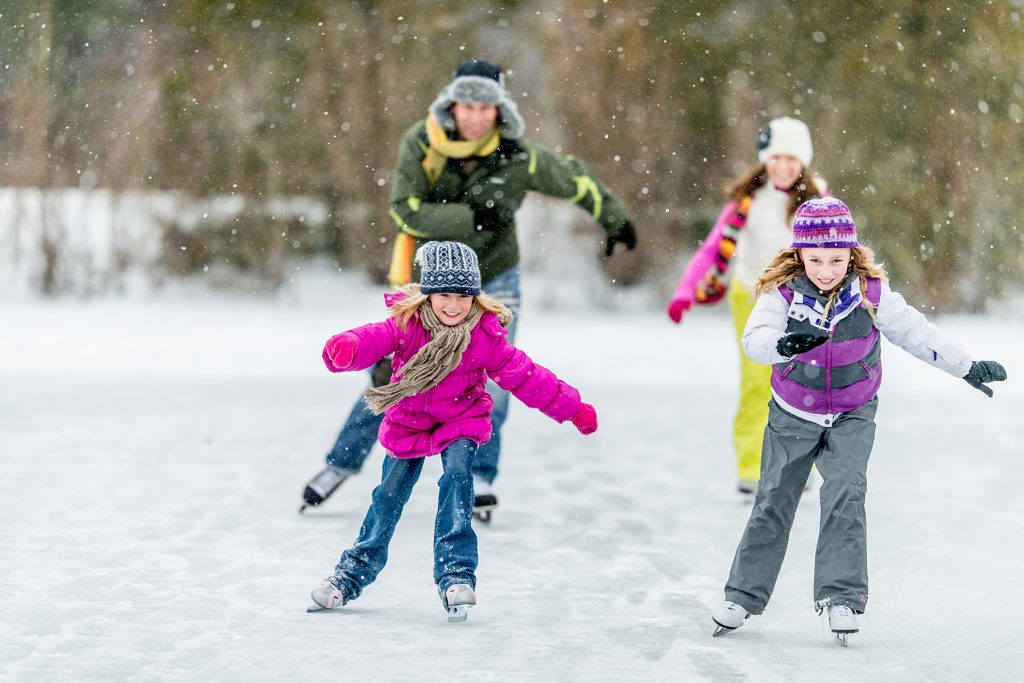 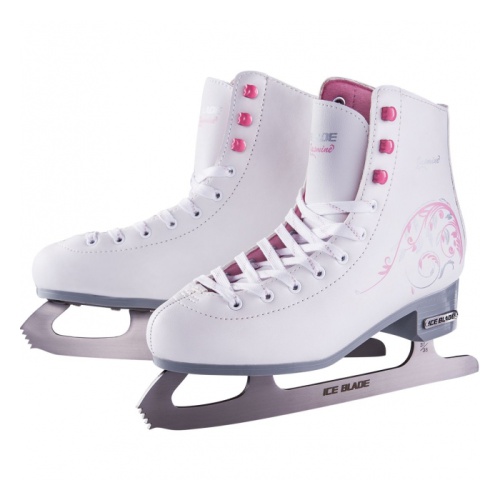 А еще можно прокатиться на ватрушках или санках! Только очень аккуратно.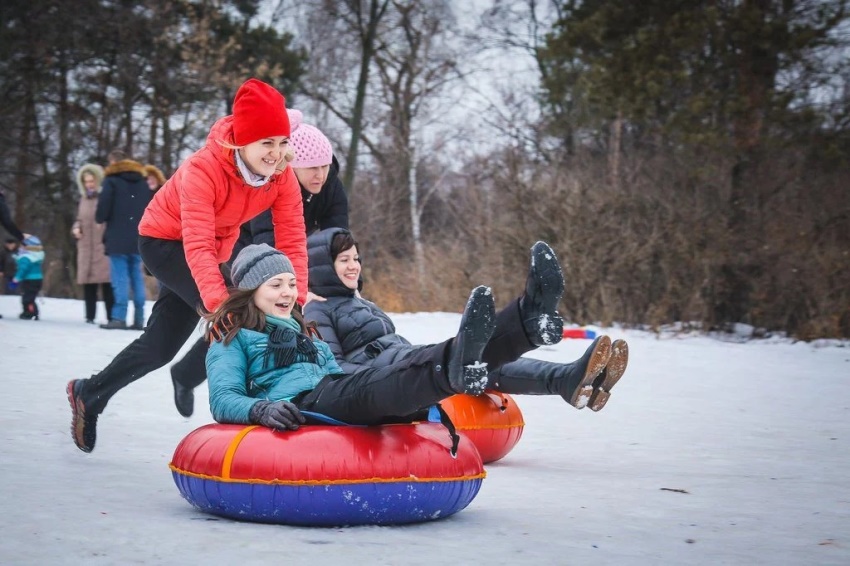 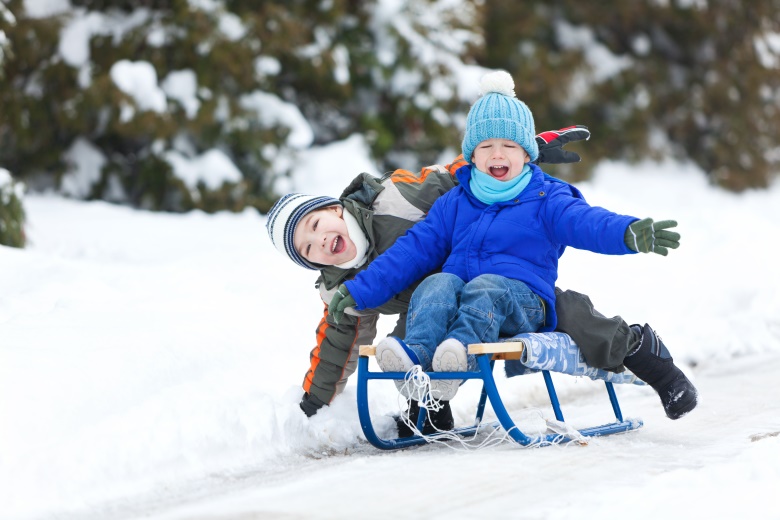 Лепить снежки и снеговиков – это мои любимые игры - забавы!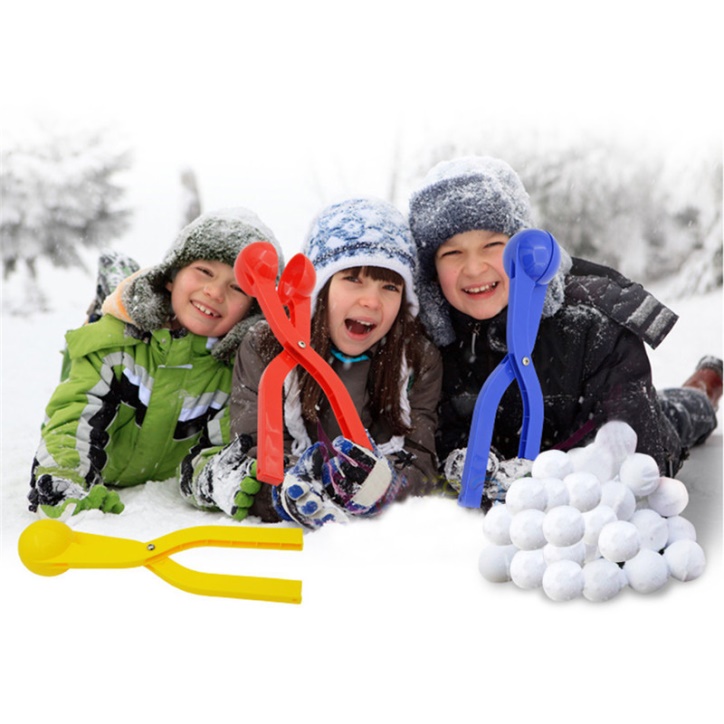 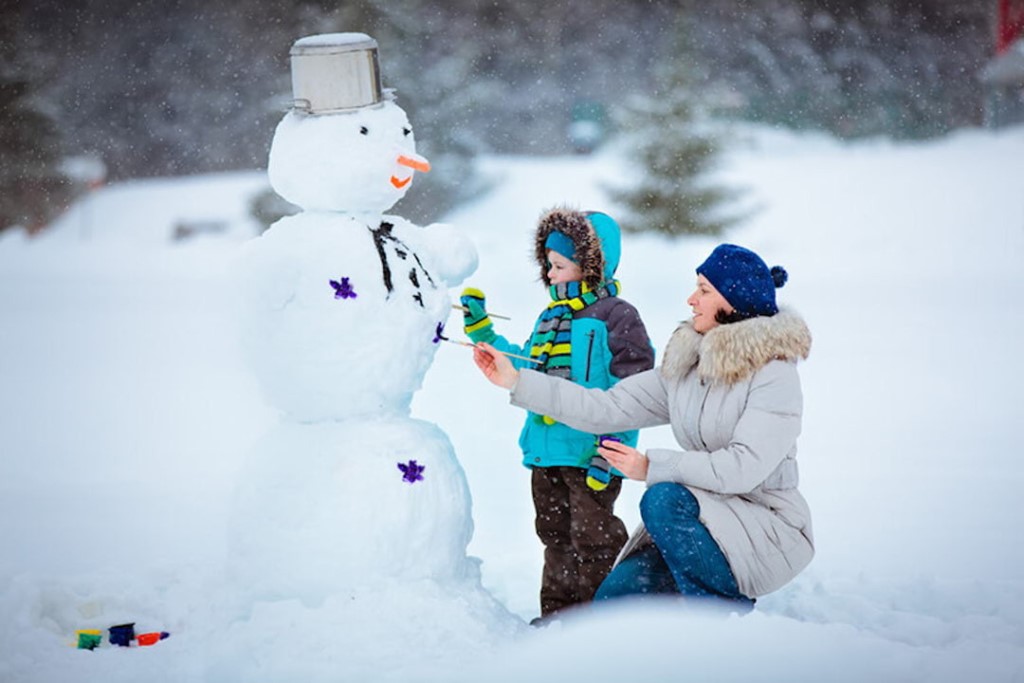 А теперь я хочу вас научить одной игре, которую я сам придумал! Повторяйте за мной!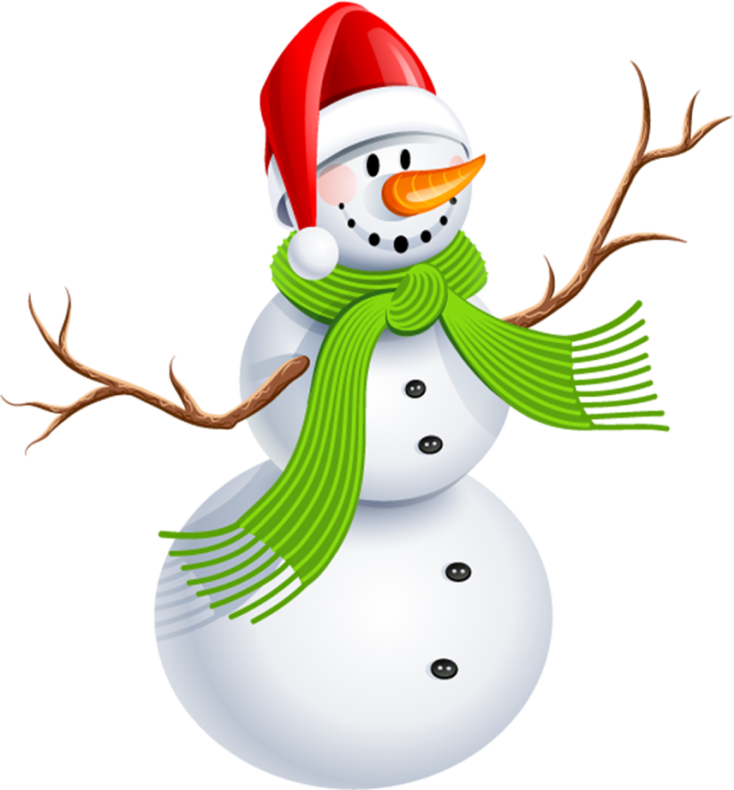 